ZPRAVODAJ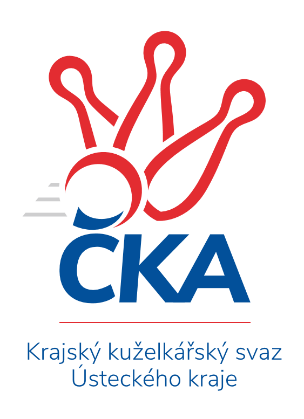 OKRESNÍ PŘEBOR – SKUPINA - A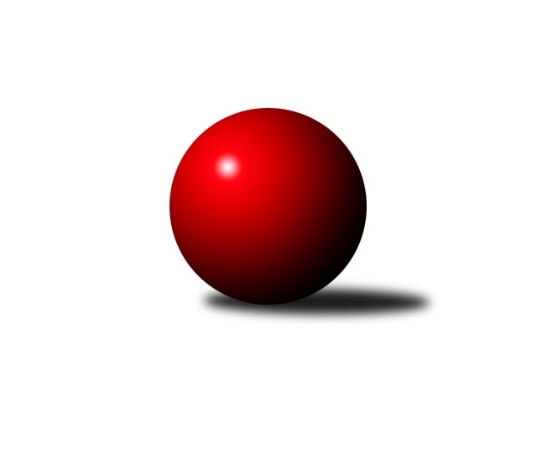 Č.3Ročník 2019/2020	5.10.2019Nejlepšího výkonu v tomto kole: 1640 dosáhlo družstvo: TJ KK Louny BVýsledky 3. kolaSouhrnný přehled výsledků:SKK Bílina B	- TJ Lokomotiva Žatec B	5:1	1486:1381	5.5:2.5	4.10.TJ Sokol Duchcov B	- TJ KK Louny B	2:4	1633:1640	3.0:5.0	4.10.Sokol Spořice B	- TJ Sokol Údlice B	5:1	1523:1472	5.0:3.0	5.10.Sokol Spořice C	- KK Hvězda Trnovany B	1:5	1446:1568	2.0:6.0	5.10.TJ Sokol Údlice C	- TJ Elektrárny Kadaň C	2:4	1506:1582	4.0:4.0	5.10.Tabulka družstev:	1.	Sokol Spořice B	3	3	0	0	15.0 : 3.0 	16.0 : 8.0 	 1505	6	2.	TJ Elektrárny Kadaň C	3	3	0	0	13.0 : 5.0 	14.0 : 10.0 	 1588	6	3.	KK Hvězda Trnovany B	2	2	0	0	11.0 : 1.0 	12.0 : 4.0 	 1614	4	4.	TJ Sokol Údlice B	3	2	0	1	11.0 : 7.0 	14.0 : 10.0 	 1594	4	5.	SKK Bílina B	3	1	1	1	9.0 : 9.0 	9.5 : 14.5 	 1398	3	6.	TJ MUS Most	2	1	0	1	7.0 : 5.0 	8.0 : 8.0 	 1657	2	7.	TJ KK Louny B	2	1	0	1	5.0 : 7.0 	9.0 : 7.0 	 1685	2	8.	Sokol Spořice C	3	1	0	2	7.0 : 11.0 	12.0 : 12.0 	 1453	2	9.	TJ Sokol Duchcov B	3	0	1	2	7.0 : 11.0 	12.0 : 12.0 	 1570	1	10.	TJ Lokomotiva Žatec B	3	0	0	3	3.0 : 15.0 	6.5 : 17.5 	 1428	0	11.	TJ Sokol Údlice C	3	0	0	3	2.0 : 16.0 	7.0 : 17.0 	 1509	0Podrobné výsledky kola:	 SKK Bílina B	1486	5:1	1381	TJ Lokomotiva Žatec B	Jana Černíková	 	 202 	 192 		394 	 1.5:0.5 	 384 	 	202 	 182		Jan Čermák	Rudolf Podhola	 	 224 	 203 		427 	 2:0 	 325 	 	152 	 173		Miroslav Vízek	Barbora Salajková Němečková *1	 	 168 	 147 		315 	 0:2 	 362 	 	175 	 187		Pavel Vacinek	Veronika Šílová	 	 184 	 166 		350 	 2:0 	 310 	 	165 	 145		Pavla Vacinkovározhodčí: Josef Krausstřídání: *1 od 51. hodu Karel HulhaNejlepší výkon utkání: 427 - Rudolf Podhola	 TJ Sokol Duchcov B	1633	2:4	1640	TJ KK Louny B	Miroslava Zemánková	 	 171 	 158 		329 	 0:2 	 409 	 	223 	 186		František Pfeifer	Roman Exner	 	 244 	 203 		447 	 1:1 	 425 	 	193 	 232		Martin Král	Josef Otta ml.	 	 243 	 226 		469 	 2:0 	 377 	 	178 	 199		Milan Bašta	Tomáš Šaněk	 	 190 	 198 		388 	 0:2 	 429 	 	211 	 218		Miroslav Sodomkarozhodčí: Jan EndrštNejlepší výkon utkání: 469 - Josef Otta ml.	 Sokol Spořice B	1523	5:1	1472	TJ Sokol Údlice B	Jitka Jindrová	 	 208 	 195 		403 	 2:0 	 377 	 	193 	 184		Jindřich Šebelík	Gustav Marenčák	 	 179 	 178 		357 	 1:1 	 355 	 	188 	 167		Jaroslav Hodinář	Petr Vokálek	 	 191 	 208 		399 	 2:0 	 350 	 	180 	 170		Antonín Šulc	Milan Černý	 	 174 	 190 		364 	 0:2 	 390 	 	190 	 200		Michal Šlajchrtrozhodčí: Petr VokálekNejlepší výkon utkání: 403 - Jitka Jindrová	 Sokol Spořice C	1446	1:5	1568	KK Hvězda Trnovany B	Jana Černá	 	 179 	 193 		372 	 1:1 	 370 	 	188 	 182		Petr Petřík	Boleslava Slunéčková	 	 181 	 186 		367 	 0:2 	 400 	 	203 	 197		Bohumil Navrátil	Jiřina Kařízková	 	 162 	 170 		332 	 1:1 	 341 	 	158 	 183		Milan Nový	Milada Pšeničková	 	 193 	 182 		375 	 0:2 	 457 	 	229 	 228		Martin Bergerhofrozhodčí: Jan SavinecNejlepší výkon utkání: 457 - Martin Bergerhof	 TJ Sokol Údlice C	1506	2:4	1582	TJ Elektrárny Kadaň C	Jaroslava Paganiková	 	 203 	 215 		418 	 2:0 	 397 	 	187 	 210		Jaroslav Seifert	Blažej Kašný	 	 217 	 203 		420 	 2:0 	 394 	 	192 	 202		Miriam Nocarová	Jiří Suchánek	 	 140 	 174 		314 	 0:2 	 379 	 	192 	 187		Jan Zach	Milan Daniš	 	 186 	 168 		354 	 0:2 	 412 	 	205 	 207		Pavel Nocar ml.rozhodčí: Nejlepší výkon utkání: 420 - Blažej KašnýPořadí jednotlivců:	jméno hráče	družstvo	celkem	plné	dorážka	chyby	poměr kuž.	Maximum	1.	Rudolf Šamaj 	TJ MUS Most	448.50	306.0	142.5	3.0	2/2	(482)	2.	František Pfeifer 	TJ KK Louny B	441.50	296.5	145.0	5.0	2/2	(474)	3.	Bohumil Navrátil 	KK Hvězda Trnovany B	425.00	291.5	133.5	5.5	2/2	(450)	4.	Miroslav Sodomka 	TJ KK Louny B	420.50	297.5	123.0	9.0	2/2	(429)	5.	Roman Exner 	TJ Sokol Duchcov B	417.50	290.5	127.0	11.0	2/2	(447)	6.	Jaroslav Seifert 	TJ Elektrárny Kadaň C	413.00	291.3	121.7	10.7	3/3	(439)	7.	Julius Hidvégi 	TJ MUS Most	411.00	285.0	126.0	8.0	2/2	(459)	8.	Miroslava Žáková 	TJ Sokol Duchcov B	408.50	291.0	117.5	8.0	2/2	(445)	9.	Jindřich Šebelík 	TJ Sokol Údlice B	407.50	281.5	126.0	7.0	2/3	(438)	10.	Michal Šlajchrt 	TJ Sokol Údlice B	405.33	289.3	116.0	10.7	3/3	(416)	11.	Jitka Jindrová 	Sokol Spořice B	401.50	278.5	123.0	5.5	1/1	(403)	12.	Tomáš Šaněk 	TJ Sokol Duchcov B	400.00	295.0	105.0	8.0	2/2	(412)	13.	Miriam Nocarová 	TJ Elektrárny Kadaň C	397.67	277.7	120.0	7.7	3/3	(405)	14.	Pavel Vacinek 	TJ Lokomotiva Žatec B	397.33	286.7	110.7	14.7	3/3	(418)	15.	Pavel Nocar  ml.	TJ Elektrárny Kadaň C	391.67	286.3	105.3	9.7	3/3	(412)	16.	Václav Šulc 	TJ Sokol Údlice B	391.00	277.0	114.0	9.5	2/3	(413)	17.	Petr Petřík 	KK Hvězda Trnovany B	389.50	276.5	113.0	13.0	2/2	(409)	18.	Milan Mestek 	Sokol Spořice B	387.00	277.5	109.5	9.0	1/1	(389)	19.	Jan Zach 	TJ Elektrárny Kadaň C	386.00	271.7	114.3	11.3	3/3	(393)	20.	Jaroslav Hodinář 	TJ Sokol Údlice B	385.67	280.7	105.0	10.0	3/3	(420)	21.	Petr Andres 	Sokol Spořice C	385.50	277.0	108.5	9.5	1/1	(394)	22.	Milan Daniš 	TJ Sokol Údlice C	384.50	269.5	115.0	11.0	2/2	(415)	23.	Roman Moucha 	TJ MUS Most	383.50	277.5	106.0	10.0	2/2	(405)	24.	Jan Čermák 	TJ Lokomotiva Žatec B	377.33	265.7	111.7	11.0	3/3	(411)	25.	Miroslav Lazarčik 	Sokol Spořice B	377.00	252.0	125.0	3.0	1/1	(377)	26.	Milada Pšeničková 	Sokol Spořice C	375.00	280.0	95.0	14.0	1/1	(375)	27.	Petr Vokálek 	Sokol Spořice B	374.00	262.5	111.5	13.5	1/1	(399)	28.	Milan Černý 	Sokol Spořice B	371.50	269.0	102.5	9.5	1/1	(379)	29.	Jana Černíková 	SKK Bílina B	370.25	259.5	110.8	9.5	2/2	(411)	30.	Boleslava Slunéčková 	Sokol Spořice C	366.67	268.3	98.3	13.3	1/1	(372)	31.	Jana Černá 	Sokol Spořice C	363.00	265.0	98.0	13.7	1/1	(379)	32.	Gustav Marenčák 	Sokol Spořice B	362.50	260.5	102.0	9.5	1/1	(368)	33.	Josef Otta  st.	TJ Sokol Duchcov B	362.00	265.0	97.0	11.0	2/2	(368)	34.	Rudolf Hofmann 	TJ Lokomotiva Žatec B	353.00	248.5	104.5	14.0	2/3	(371)	35.	Milan Nový 	KK Hvězda Trnovany B	350.50	261.0	89.5	13.5	2/2	(360)	36.	Michaela Černá 	Sokol Spořice B	345.00	252.0	93.0	14.0	1/1	(345)	37.	Jiřina Kařízková 	Sokol Spořice C	341.00	245.0	96.0	13.3	1/1	(348)	38.	Lenka Bůžková 	SKK Bílina B	335.00	242.0	93.0	11.0	2/2	(354)	39.	Jiří Suchánek 	TJ Sokol Údlice C	320.25	244.3	76.0	20.3	2/2	(355)	40.	Veronika Šílová 	SKK Bílina B	318.00	236.0	82.0	16.5	2/2	(350)	41.	Miroslav Vízek 	TJ Lokomotiva Žatec B	314.67	232.3	82.3	19.3	3/3	(325)		Jaroslav Novák 	TJ Sokol Údlice B	462.00	283.0	179.0	3.0	1/3	(462)		Martin Bergerhof 	KK Hvězda Trnovany B	457.00	279.0	178.0	2.0	1/2	(457)		Radek Kandl 	KK Hvězda Trnovany B	441.00	294.0	147.0	5.0	1/2	(441)		Václav Valenta  st.	TJ KK Louny B	434.00	285.0	149.0	6.0	1/2	(434)		Michal Janči 	TJ Sokol Údlice C	433.00	294.0	139.0	5.0	1/2	(433)		Josef Otta  ml.	TJ Sokol Duchcov B	429.50	286.0	143.5	7.5	1/2	(469)		Martin Král 	TJ KK Louny B	425.00	292.0	133.0	12.0	1/2	(425)		Rudolf Podhola 	SKK Bílina B	421.50	283.0	138.5	3.0	1/2	(427)		Josef Drahoš 	TJ MUS Most	421.00	286.0	135.0	6.0	1/2	(421)		Blažej Kašný 	TJ Sokol Údlice C	414.00	290.0	124.0	5.0	1/2	(420)		Petr Pop 	TJ KK Louny B	409.00	294.0	115.0	7.0	1/2	(409)		Miroslav Šlosar 	TJ MUS Most	407.00	273.0	134.0	9.0	1/2	(407)		Jaroslava Paganiková 	TJ Sokol Údlice C	388.50	278.0	110.5	9.0	1/2	(418)		Pavlína Kubitová 	TJ Sokol Duchcov B	387.00	259.0	128.0	8.0	1/2	(387)		Tomáš Pičkár 	TJ Sokol Údlice C	378.00	263.0	115.0	10.0	1/2	(378)		Milan Bašta 	TJ KK Louny B	377.00	267.0	110.0	10.0	1/2	(377)		Karel Nudčenko 	TJ Sokol Údlice C	360.00	263.0	97.0	18.0	1/2	(360)		Karel Hulha 	SKK Bílina B	351.00	272.0	79.0	20.0	1/2	(351)		Antonín Šulc 	TJ Sokol Údlice B	350.00	252.0	98.0	11.0	1/3	(350)		Barbora Salajková Němečková 	SKK Bílina B	346.00	251.0	95.0	14.0	1/2	(346)		Miroslava Zemánková 	TJ Sokol Duchcov B	329.00	266.0	63.0	25.0	1/2	(329)		Pavla Vacinková 	TJ Lokomotiva Žatec B	310.00	254.0	56.0	23.0	1/3	(310)Sportovně technické informace:Starty náhradníků:registrační číslo	jméno a příjmení 	datum startu 	družstvo	číslo startu
Hráči dopsaní na soupisku:registrační číslo	jméno a příjmení 	datum startu 	družstvo	22730	Miroslava Zemánková	04.10.2019	TJ Sokol Duchcov B	24063	Pavla Vacinková	04.10.2019	TJ Lokomotiva Žatec B	Program dalšího kola:4. kolo10.10.2019	čt	17:00	TJ Elektrárny Kadaň C - TJ KK Louny B	11.10.2019	pá	17:00	TJ MUS Most - KK Hvězda Trnovany B	11.10.2019	pá	18:00	TJ Sokol Duchcov B - Sokol Spořice B	12.10.2019	so	9:00	Sokol Spořice C - TJ Lokomotiva Žatec B				-- volný los -- - TJ Sokol Údlice B	12.10.2019	so	14:30	TJ Sokol Údlice C - SKK Bílina B	Nejlepší šestka kola - absolutněNejlepší šestka kola - absolutněNejlepší šestka kola - absolutněNejlepší šestka kola - absolutněNejlepší šestka kola - dle průměru kuželenNejlepší šestka kola - dle průměru kuželenNejlepší šestka kola - dle průměru kuželenNejlepší šestka kola - dle průměru kuželenNejlepší šestka kola - dle průměru kuželenPočetJménoNázev týmuVýkonPočetJménoNázev týmuPrůměr (%)Výkon1xJosef Otta ml.Duchcov B4691xMartin BergerhofTrnovany B123.924571xMartin BergerhofTrnovany B4571xJosef Otta ml.Duchcov B113.054691xRoman ExnerDuchcov B4472xRudolf PodholaBílina B111.384271xMiroslav SodomkaKK Louny B4291xJitka JindrováSpořice B109.284031xRudolf PodholaBílina B4272xBohumil NavrátilTrnovany B108.474001xMartin KrálKK Louny B4251xPetr VokálekSpořice B108.19399